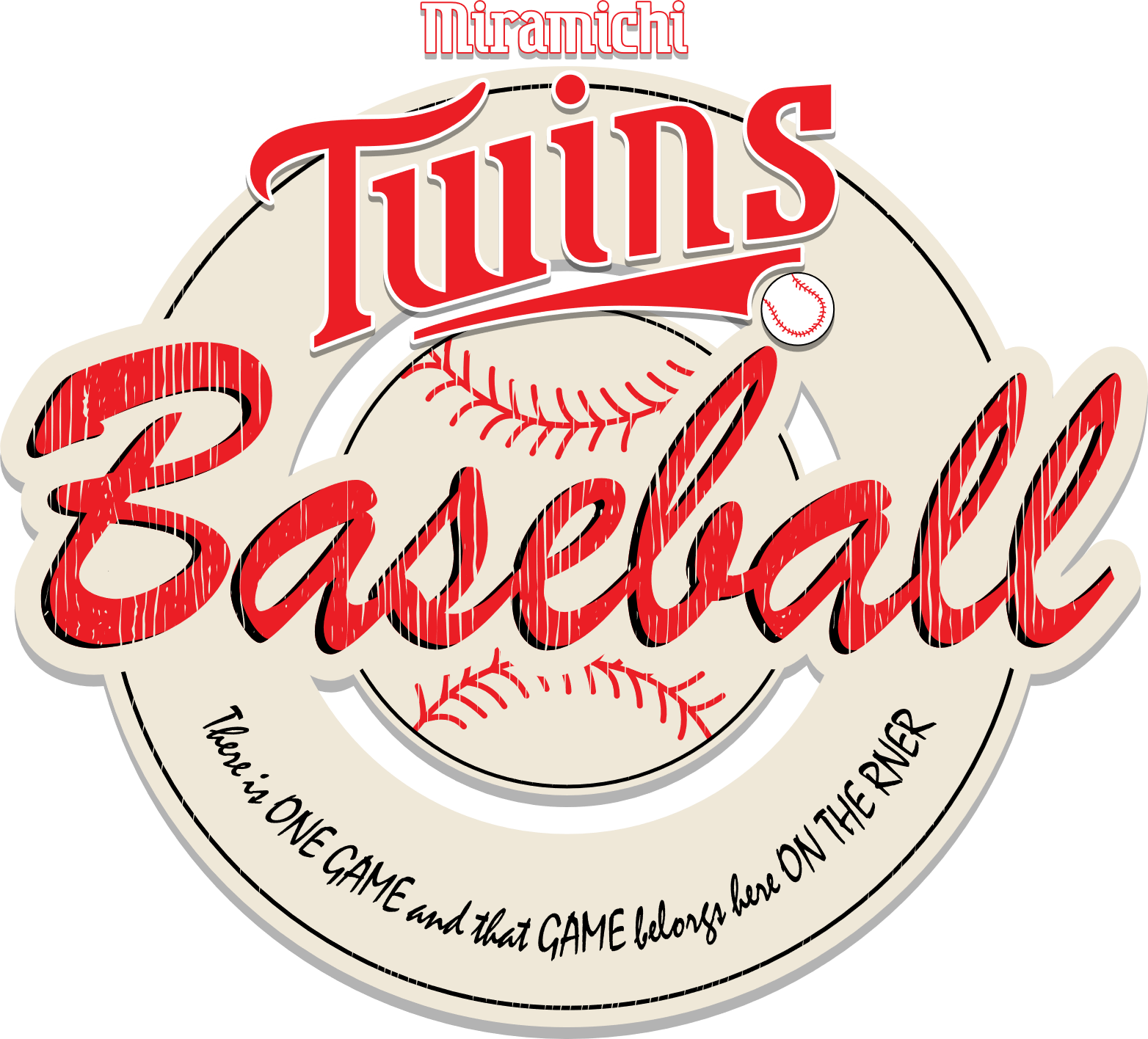 18U AAA Provincial ChampionshipAccommodationsRodd Miramichi RiverHotel has set-up group rates but will not hold rooms, Limited Availability35 Rooms Available (as of Apr 11) @ $169.00 - $214.00Book by calling 506-773-3111 or 1-800-565-7633 preferred rate under “Miramichi Baseball Association”Booking link:Travelodge by Wyndham Miramichi 45 Rooms @ $149.00, breakfast included ( Book by July 23rd ), block name “18U AAA Provincials”Book by calling 506-622-0302Ramada by Wyndham Miramichi35 Rooms @ $164.00 - $234.00, breakfast included, block name “18U AAA Provincials”Book by calling 506-627-1999 or by using the link below:https://www.wyndhamhotels.com/ramada/miramichi-new-brunswick/ramada-miramichi-new-brunswick/rooms-rates?brand_id=RA&checkInDate=8/23/2024&checkOutDate=8/25/2024&useWRPoints=false&children=0&groupCode=18uaaa1&adults=1&rooms=1&loc=ChIJpbACVjj1oUwRPbRq1DUsx5Q&sessionId=1712926250Days Inn by Wyndham Miramichi26 Rooms @ $135.00, breakfast included ( Book by Aug 9th ), block name “18U AAA Provincials”Book by calling 506-622-1215